Date: 7 February 2012REPORT OF THE WRC-12 AGENDA ITEM COORDINATOR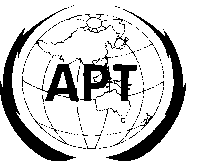 ASIA-PACIFIC TELECOMMUNITYAPT Coordination Meetings During RA-12 and WRC-12APT Coordination Meetings During RA-12 and WRC-12Agenda Item No.: 1.9Name of the Coordinator ( with Email): Yoshio MIYADERA(miyadera.yoshio@jrc.co.jp)Issues:to revise frequencies and channelling arrangements of Appendix 17 to the Radio Regulations, in accordance with Resolution 351 (Rev.WRC-07), in order to implement new digital technologies for the maritime mobile service;APT Proposals:ASP/26A9/1-ASP/26A9/25APT Members support Method A2 in the CPM Report to WRC-12.The texts proposed are almost the same as the text in Method A2 (1/1.9/6.2), with the only changes being the addition of Note 4 in Section VI, associated annotations for affected channels in the Table in Section VI, editorial correction of Note 3 on Section VI Table, and modification of Notes p) and cc).Status of the APT Proposals:The APT common proposal was presented by coordinator to the first Working Group 4C meeting held on 23 January and was presented to the first Sub Woking Group 4C1 (AI 1.9) meeting held on 24 January.APT and CITEL had supported Method A2.CEPT, RCC, ATU, ASMG and SADC had supported Method A1.The main difference between Method A1 and Method A2 is channel arrangement. Method A1 does not support channel arrangement for new digital technology band. 　Method A2 specifies the bandwidth options and channel arrangements for the new digital technologies.Compromise policy was accepted at APT meeting on 26 January, the compromised frequency tables of Appendix 17 modification were accepted at APT meeting on 1 February.SWG 4C1(AI 1.9) has completed the final documents of compromised modification of Appendix 17 and proposed modification of Article 52.  Those documents were presented at WG 4C meeting on 6 February.Those documents will be presented to today’s COM 4 meeting as Doc 322 with some editorial corrections.Issues to be discussed at the Coordination Meeting:None Comments/Remarks by the Coordinator:Compromised modification of Appendix 17 is seems to close to APT proposal for the following results.The major differences between Method A1 and Method A2 (APT proposal), and compromised results are as follows;Specify (Method A1) or not specify (Method A2) the bandwidth options and channel arrangements for the new digital technologies.result:	a few blocks of frequency allocation tables are not specify a channel 		arrangement, the others are specify a channel arrangement.Number of retained NBDP channels. result:	retain a number of Method A2.Balance (Method A2) or not balance (Method A2) the frequency bands for new digital technologies for ship and coast stations.result:	retain a balance.